Resoluciones #019 - #024Resoluciones #019 - #024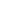 